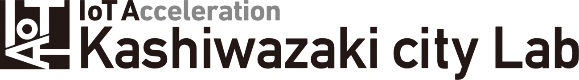 テーマ：現場でＩｏＴ技術を活用して利益を出す！今年度のものづくり開発塾は、IoTの基本知識を、何度でも学べる「WEB教材」解説することにより習得し、現場実装を通して、今後の効果的な導入につながる講座となっています。ぜひお気軽に御参加ください。◇知識習得編（公開セミナー）◇実技試技編（実践）実技試技を申込の場合は、知識習得編も併せて受講となります。　※センター回収は、参加者と日程調整の上、実施します。　◇実施体制　技術アドバイザー　新潟工科大学　工学部　教授　佐藤栄一　　　　　　　技術協力（IoT装置設置・データ格納ｱﾌﾟﾘ等）　SFC-K（スマートファクトリーシティin柏崎）　　　　　　　調整窓口　新潟工科大学　地域産学交流センター◇対　　象：柏崎市内の製造業又は柏崎商工会議所機械金属工業部会・一般工業部会のいずれかを主たる所属部会とする事業所にお勤めの方（無料で受講できます。）◇実習試技は、１０名程度(先着順受付)　 ◇参加申込：裏面の申込書により申込期限までにＦＡＸ又はメールでお申し込みください。後日、参加決定について、御連絡いたします。柏崎技術開発振興協会（ものづくり活性化センター）行FAX 0257-32-2043　E-mail：center@mvc-kashiwazaki.jp【申込期限：2019年1月11日（金）】No　日時内　　容会　場第1回2018年12月17日15時～17時柏崎市IoT推進ラボキックオフシンポジウム「地域の企業等にとってのIoT導入メリットとIoT人材育成」講師：株式会社サートプロ　近森　満氏柏崎市市民プラザ第2回2019年2月18日15時～17時「使えるIoT入門～IoT導入支援セミナー（WEB講習解説）～」総務省ＩＣＴスキル総合習得プログラムを活用し、「データ収集」、「データ蓄積」、「データ分析」、「ビッグデータ利活用」の基礎知識・基本技術を習得します。　講師：新潟工科大学　佐藤　栄一教授新潟工科大学第3回2019年3月下旬14時～17時・各地の取組からの評判のIoTツール展示会　生産性向上につながるＩＴ・IoTツールを展示します。・実技試技チーム報告会新潟工科大学　No日時内　　容会　場第1回2019年1月25日15時～16時30分「見える化する現場データを考える」各現場の課題に適したデータの取得方法（IoT装置の設置・データ収集等）を考える。ものづくり活性化センター第2回随時（要日程調整）現場にセンサーを設置する。各企業第3回2019年2月18日13時30分～15時・（実技）「見える化のためのデータづくり（集約編）」　　　　　　アドバイザー　新潟工科大学　佐藤栄一教授ものづくり活性化センター第4回2019年3月上旬13時30分～16時・現場見学、活動の進捗確認・（実技）「見える化のためのデータづくり（抽出編）」　　　　　　アドバイザー　新潟工科大学　佐藤栄一教授ものづくり活性化センター第5回2019年3月下旬14時～17時・役に立つIoTツール実物展示会生産性向上につながるＩＴ・IoTツールを展示します。・実技試技チームの報告会新潟工科大学ものづくり開発塾申込書ものづくり開発塾申込書ものづくり開発塾申込書ものづくり開発塾申込書ものづくり開発塾申込書ものづくり開発塾申込書ものづくり開発塾申込書ものづくり開発塾申込書テーマ現場でＩｏＴ技術を活用して利益を出す！実践！〇〇を探す時間の見える化・加工環境の見える化現場でＩｏＴ技術を活用して利益を出す！実践！〇〇を探す時間の見える化・加工環境の見える化現場でＩｏＴ技術を活用して利益を出す！実践！〇〇を探す時間の見える化・加工環境の見える化現場でＩｏＴ技術を活用して利益を出す！実践！〇〇を探す時間の見える化・加工環境の見える化現場でＩｏＴ技術を活用して利益を出す！実践！〇〇を探す時間の見える化・加工環境の見える化現場でＩｏＴ技術を活用して利益を出す！実践！〇〇を探す時間の見える化・加工環境の見える化現場でＩｏＴ技術を活用して利益を出す！実践！〇〇を探す時間の見える化・加工環境の見える化事業所名ご連絡先所在地〒ご連絡先TELFAX連　絡ご担当氏　名ご連絡先E-mail連　絡ご担当氏　名所属・役職所属・役職氏　　　名氏　　　名氏　　　名参加したいコースに〇参加したいコースに〇所属・役職所属・役職氏　　　名氏　　　名氏　　　名知識習得知識習得実技試技参加者①参加者②現場で見える化したいものに、〇をつけてください。現場で見える化したいものに、〇をつけてください。現場で見える化したいものに、〇をつけてください。現場で見える化したいものに、〇をつけてください。現場で見える化したいものに、〇をつけてください。現場で見える化したいものに、〇をつけてください。現場で見える化したいものに、〇をつけてください。現場で見える化したいものに、〇をつけてください。（　）〇〇を探す時間の見える化（　）加工環境（雰囲気温度や措置稼働状況）の見える化（　）その他（　　　　　　　　　　　　　　　　　　　　　　　　　　　　　　　　　　　　　　　）（　）〇〇を探す時間の見える化（　）加工環境（雰囲気温度や措置稼働状況）の見える化（　）その他（　　　　　　　　　　　　　　　　　　　　　　　　　　　　　　　　　　　　　　　）（　）〇〇を探す時間の見える化（　）加工環境（雰囲気温度や措置稼働状況）の見える化（　）その他（　　　　　　　　　　　　　　　　　　　　　　　　　　　　　　　　　　　　　　　）（　）〇〇を探す時間の見える化（　）加工環境（雰囲気温度や措置稼働状況）の見える化（　）その他（　　　　　　　　　　　　　　　　　　　　　　　　　　　　　　　　　　　　　　　）（　）〇〇を探す時間の見える化（　）加工環境（雰囲気温度や措置稼働状況）の見える化（　）その他（　　　　　　　　　　　　　　　　　　　　　　　　　　　　　　　　　　　　　　　）（　）〇〇を探す時間の見える化（　）加工環境（雰囲気温度や措置稼働状況）の見える化（　）その他（　　　　　　　　　　　　　　　　　　　　　　　　　　　　　　　　　　　　　　　）（　）〇〇を探す時間の見える化（　）加工環境（雰囲気温度や措置稼働状況）の見える化（　）その他（　　　　　　　　　　　　　　　　　　　　　　　　　　　　　　　　　　　　　　　）（　）〇〇を探す時間の見える化（　）加工環境（雰囲気温度や措置稼働状況）の見える化（　）その他（　　　　　　　　　　　　　　　　　　　　　　　　　　　　　　　　　　　　　　　）御社において見える化する場合の設置等の条件で当てはまるものに〇をつけてください。御社において見える化する場合の設置等の条件で当てはまるものに〇をつけてください。御社において見える化する場合の設置等の条件で当てはまるものに〇をつけてください。御社において見える化する場合の設置等の条件で当てはまるものに〇をつけてください。御社において見える化する場合の設置等の条件で当てはまるものに〇をつけてください。御社において見える化する場合の設置等の条件で当てはまるものに〇をつけてください。御社において見える化する場合の設置等の条件で当てはまるものに〇をつけてください。御社において見える化する場合の設置等の条件で当てはまるものに〇をつけてください。（　）センサー設置のための現場は提供可能であり、他の開発塾参加者や関係者が設置等の見学をしてもいい。（　）センサー設置のための現場は提供可能だが、設置作業は、自社の参加者と運営者だけにしてほしい。（　）その他（　　　　　　　　　　　　　　　　　　　　　　　　　　　　　　　　　　　　　　　）（　）センサー設置のための現場は提供可能であり、他の開発塾参加者や関係者が設置等の見学をしてもいい。（　）センサー設置のための現場は提供可能だが、設置作業は、自社の参加者と運営者だけにしてほしい。（　）その他（　　　　　　　　　　　　　　　　　　　　　　　　　　　　　　　　　　　　　　　）（　）センサー設置のための現場は提供可能であり、他の開発塾参加者や関係者が設置等の見学をしてもいい。（　）センサー設置のための現場は提供可能だが、設置作業は、自社の参加者と運営者だけにしてほしい。（　）その他（　　　　　　　　　　　　　　　　　　　　　　　　　　　　　　　　　　　　　　　）（　）センサー設置のための現場は提供可能であり、他の開発塾参加者や関係者が設置等の見学をしてもいい。（　）センサー設置のための現場は提供可能だが、設置作業は、自社の参加者と運営者だけにしてほしい。（　）その他（　　　　　　　　　　　　　　　　　　　　　　　　　　　　　　　　　　　　　　　）（　）センサー設置のための現場は提供可能であり、他の開発塾参加者や関係者が設置等の見学をしてもいい。（　）センサー設置のための現場は提供可能だが、設置作業は、自社の参加者と運営者だけにしてほしい。（　）その他（　　　　　　　　　　　　　　　　　　　　　　　　　　　　　　　　　　　　　　　）（　）センサー設置のための現場は提供可能であり、他の開発塾参加者や関係者が設置等の見学をしてもいい。（　）センサー設置のための現場は提供可能だが、設置作業は、自社の参加者と運営者だけにしてほしい。（　）その他（　　　　　　　　　　　　　　　　　　　　　　　　　　　　　　　　　　　　　　　）（　）センサー設置のための現場は提供可能であり、他の開発塾参加者や関係者が設置等の見学をしてもいい。（　）センサー設置のための現場は提供可能だが、設置作業は、自社の参加者と運営者だけにしてほしい。（　）その他（　　　　　　　　　　　　　　　　　　　　　　　　　　　　　　　　　　　　　　　）（　）センサー設置のための現場は提供可能であり、他の開発塾参加者や関係者が設置等の見学をしてもいい。（　）センサー設置のための現場は提供可能だが、設置作業は、自社の参加者と運営者だけにしてほしい。（　）その他（　　　　　　　　　　　　　　　　　　　　　　　　　　　　　　　　　　　　　　　）センサー設置作業は、3時間程度で作業可能なセンサーセットを選定予定です。センサー設置作業前にヒアリングをさせていただくことがあります。データの収集はは、運営スタッフで用意するクラウドで行います。また、取得したデータは、今回のセミナー参加者の教材に使用するため、参加者による加工閲覧等に御承諾ください。なお、製品、工程等秘匿事項は、クラウド格納の際に事前に調整させていただきます。センサー設置作業は、3時間程度で作業可能なセンサーセットを選定予定です。センサー設置作業前にヒアリングをさせていただくことがあります。データの収集はは、運営スタッフで用意するクラウドで行います。また、取得したデータは、今回のセミナー参加者の教材に使用するため、参加者による加工閲覧等に御承諾ください。なお、製品、工程等秘匿事項は、クラウド格納の際に事前に調整させていただきます。センサー設置作業は、3時間程度で作業可能なセンサーセットを選定予定です。センサー設置作業前にヒアリングをさせていただくことがあります。データの収集はは、運営スタッフで用意するクラウドで行います。また、取得したデータは、今回のセミナー参加者の教材に使用するため、参加者による加工閲覧等に御承諾ください。なお、製品、工程等秘匿事項は、クラウド格納の際に事前に調整させていただきます。センサー設置作業は、3時間程度で作業可能なセンサーセットを選定予定です。センサー設置作業前にヒアリングをさせていただくことがあります。データの収集はは、運営スタッフで用意するクラウドで行います。また、取得したデータは、今回のセミナー参加者の教材に使用するため、参加者による加工閲覧等に御承諾ください。なお、製品、工程等秘匿事項は、クラウド格納の際に事前に調整させていただきます。センサー設置作業は、3時間程度で作業可能なセンサーセットを選定予定です。センサー設置作業前にヒアリングをさせていただくことがあります。データの収集はは、運営スタッフで用意するクラウドで行います。また、取得したデータは、今回のセミナー参加者の教材に使用するため、参加者による加工閲覧等に御承諾ください。なお、製品、工程等秘匿事項は、クラウド格納の際に事前に調整させていただきます。センサー設置作業は、3時間程度で作業可能なセンサーセットを選定予定です。センサー設置作業前にヒアリングをさせていただくことがあります。データの収集はは、運営スタッフで用意するクラウドで行います。また、取得したデータは、今回のセミナー参加者の教材に使用するため、参加者による加工閲覧等に御承諾ください。なお、製品、工程等秘匿事項は、クラウド格納の際に事前に調整させていただきます。センサー設置作業は、3時間程度で作業可能なセンサーセットを選定予定です。センサー設置作業前にヒアリングをさせていただくことがあります。データの収集はは、運営スタッフで用意するクラウドで行います。また、取得したデータは、今回のセミナー参加者の教材に使用するため、参加者による加工閲覧等に御承諾ください。なお、製品、工程等秘匿事項は、クラウド格納の際に事前に調整させていただきます。センサー設置作業は、3時間程度で作業可能なセンサーセットを選定予定です。センサー設置作業前にヒアリングをさせていただくことがあります。データの収集はは、運営スタッフで用意するクラウドで行います。また、取得したデータは、今回のセミナー参加者の教材に使用するため、参加者による加工閲覧等に御承諾ください。なお、製品、工程等秘匿事項は、クラウド格納の際に事前に調整させていただきます。